ANNEXE 10A remplir par le responsable école de rugbyNom du club organisateur	Adresse de la rencontre	Date et heure de la rencontre	Nom du ou des clubs participantsLe club organisateur doit conserver les feuilles des participants (mesures sanitaires), elles seront demandées si nécessaire.A savoir, les entrainements dirigés ne concernent que l’école de rugby club à partir de 2 clubs, il s’agit d’une rencontre amicale.Catégories d’âges concernées  (cliquez sur la case correspondante)M8			M10			M12	 		M14			M15F	Document à retourner votre comité départemental par mail Nom du responsable EDR Nom du COVID MANAGER Date 			Date et Visa CDSignature 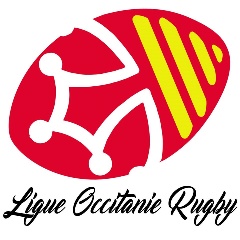 DEMANDE D’AUTORISATION DE RENCONTRE AMICALE / PLATEAUX